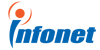 BẢN MÔ TẢ CÔNG VIỆCBẢN MÔ TẢ CÔNG VIỆCChức danh công việc:KỸ SƯ TƯ VẤN GIẢI PHÁP MẠNG BẢO MẬTBộ phận:KỸ THUẬTBáo cáo công việc trực tiếp: Trưởng bộ phận Kỹ thuật1. Trình độ:Tốt nghiệp đại học chuyên ngành CNTT, Điện tử viễn thông.Có kiến thức chuyên sâu về hệ thống, phần mềm giải pháp.2. Mô tả công việc Tìm hiểu và nghiên cứu tính năng, yếu tố kỹ thuật, mức độ phù hợp với thị trường của các giải pháp mà công ty cung cấp.Nghiên cứu, cập nhật công nghệ, nhu cầu và định hướng của thị trường để tìm các giải pháp phù hợp.Phối hợp với nhân viên kinh doanh tiếp xúc, viết, trình bày và thuyết phục các phương án lựa chọn giải pháp cho khách hàngPhối hợp với đối tác, nhà cung cấp giải pháp viết tài liệu kỹ thuật, lên cấu hình chi tiết phục vụ báo giá.Phối hợp với chuyên gia kỹ thuật của nhà cung cấp giải pháp viết Hồ sơ kỹ thuật, Tuyên bố đáp ứng cho hồ sơ đấu thầu.Thực hiện công tác đào tạo kiến thức kỹ thuật cho khách hàng bao gồm soạn giáo trình, trực tiếp giảng dạy lý thuyết và thực hành, kiểm tra, đánh giá kết quả…Tham gia, hỗ trợ chuyên gia kỹ thuật của nhà cung cấp giải pháp khảo sát hệ thống, triển khai dự án.Hỗ trợ triển khai dự án.Quản lý các hồ sơ, tài liệu của bộ phận. 3. Kỹ năng cần thiếtKỹ năng giao tiếp, tư vấn khách hàng, trình bày về giải pháp.Kỹ năng phân tích thị trường, xu hướng phát triển công nghệ trong tương lai. Khả năng xử lý các tình huống trong tư vấn.Kỹ năng làm việc nhómĐọc và hiểu tài liệu tiếng Anh chuyên ngành. Giao tiếp bằng tiếng Anh tốt.4. Kinh nghiệm Ưu tiên ứng viên có kinh nghiệm làm trong các công ty triển khai tích hợp hệ thống CNTT.Có kinh nghiệm tư vấn các giải pháp mạng, bảo mật cơ bản: Layer 2/3 Switch, Router cho mạng LAN/WAN, Datacenter của các Hãng phổ biến như Cisco, Juniper, Check Point, Trend Micro …Các giải pháp về Firewall/Next-gen Firewall của Cisco, Juniper, Checkpoint, Paloalto, Fortinet...Lợi thế khi có kinh nghiệm tư vấn các giải pháp bảo mật nâng cao như: Web Application Firewall, DB Firewall, các giải pháp SIEM, SoC, Application & DB Monitoring.Có khả năng tư vấn giải pháp VoIP, Video Conference (Cisco, Avaya, Polycom, …)Ưu tiên ứng viên có chứng chỉ của CISCO, Juniper, Check Point, Palo Alto, Fortinet...5. Phẩm chấtNhiệt tình, trung thực.Có khả năng làm việc dưới áp lực cao, tự giác.Có tinh thần trách nhiệm, sẵn sàng hỗ trợ đồng nghiệp.Sẵn sàng tìm hiểu học hỏi các mảng kỹ thuật mới theo yêu cầu công việcLàm việc nhóm tốt.6. Quyền lợi được hưởngThu nhập: Mức lương thỏa thuận lên tới 30 triệu.  Gói thu nhập 15 tháng lương/năm (bao gồm lương+ thưởng KPI)Xét tăng lương theo năng lực và kết quả công việc đột xuất có thể lên tới 2 lần/năm.  Chê độ đào tạo và phát triểnLộ trình phát triển và thăng tiến rõ ràng phù hợp với từng vị trí. Được tham gia các khóa đào tạo về giải pháp, sản phẩm, thi lấy chứng chỉ của chính Hãng sản xuất hỗ trợ lên tới 100% chi phí. Cơ hội làm việc trực tiếp với chuyên gia, kỹ sư của các hãng công nghệ (Cisco, Juniper, IBM, Check Point, Palo Alto, Fortinet...), tiếp cận và tìm hiểu các công nghệ và sản phẩm đa dạng cho từng đối tượng khách hàng khác nhau Bảo hiểm và chính sách đãi ngộLàm việc từ thứ 2 đến thứ 6, nghỉ thứ 7- Chủ nhật.Nghỉ phép: 12 ngày/năm và ngày phép sẽ được tăng thêm theo thâm niên làm việc.Phúc lợi hỗ trợ gần 10tr đồng/năm (ăn trưa, sinh nhật,…)Được hưởng chế độ: Bảo hiểm xã hội, bảo hiểm y tế, bảo hiểm thất nghiệp theo chế độ nhà nước ban hành. Hưởng các chế độ khác: chương trình khám sức khỏe định kỳ hàng năm, các chương trình hoạt động nhóm, hoạt động tập thể toàn công ty, du lịch, nghỉ mát,…Môi trường làm việc chuyên nghiệp, thân thiện.